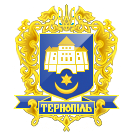 Тернопільська міська радасьомого скликанняПротокол позачергової сорок восьмої сесії міської ради17 березня 2020 рокуЗал засідань міської радим.ТернопільРеєстрація10:08Присутні: Баб'юк М.П., Балук Л.І., Бич П.Д., Білан Т.Б., Бліхар В.В., Болєщук П.М., Газилишин А.Б., Гевко Г.О., Гринда В.П., Зелінка Н.В., Зінь І.Ф., Ібрагімов М.Р., Климчук О.А., Козбур М.Р., Костюк І.В., Ландяк П.Д., Лупак С.М., Місько В.В., Надал С.В., Нитка О.Б., Півторак С.Р., Прокопів Л.А., Редьква Н.М., Серетний Т.І., Сиротюк М.М.,  Стукало А.В., Торожнюк Р.В., Шкула А.П., Шморгай О.В., Шоломейчук Н.В., Шумада В.В., Штопко Ю.В.Відсутні: Артимович А.І., Генсерук В.А., Грицишин А.А., Паньків Н.М., Поврозник П.І., Смакоуз Ю.Г., Ткаченко А.М., Ляхович Р.М., Турецька Н.І.,  Шараськіна В.А., Яциковська О.Б.Список депутатів, які взяли участь в роботі позачергової сорок восьмої сесії міської ради 17.03.2020 р. згідно з електронною системою голосування "ВІЧЕ" додається на 1 арк. (всього - 36 депутати): Баб'юк М.П., Балук Л.І., Білан Т.Б., Бліхар В.В., Болєщук П.М., Бич П.Д., Газилишин А.Б., Гевко Г.О., Генсерук В.А., Гринда В.П., Грицишин А.А., Зелінка Н.В., Зінь І.Ф., Ібрагімов М.Р., Климчук О.А., Козбур М.Р., Костюк І.В., Ландяк П.Д., Лупак С.М., Місько В.В., Надал С.В., Нитка О.Б., Півторак С.Р., Прокопів Л.А., Редьква Н.М., Серетний Т.І., Сиротюк М.М., Смакоуз Ю.Г., Стукало А.В., Торожнюк Р. В., Шараськіна В.А., Шкула А.П., Шморгай О.В., Шумада В.В., Шоломейчук Н.В., Штопко Ю.В., Яциковська О.Б.Відсутні: Артимович А.І., Ляхович Р.М., Паньків Н.М., Поврозник П.І., Ткаченко А.М., Турецька Н.І., Шараськіна В.А.Запрошені: представники ЗМІ (реєстрація додається).Вів сесію міський голова С.В.Надал. Слухали:	Про затвердження порядку денного позачергової сорок восьмої сесії міської ради в цілому.Інформував:	Надал С.В.Результати голосування за затвердження порядку денного позачергової сорок восьмої сесії в цілому: за – 31, проти – 0, утримались – 0. Рішення прийнято.Вирішили:	Затвердити порядок денний позачергової сорок восьмої сесії міської ради.Порядок денний засідання:Слухали:	Про випадки захворювання, спричинених COVID-19, на території України та ситуацію  на території Тернопільської міської територіальної громади.Виступив:     В.Я.ДаньчакВиступили:	П.Д. Бич, С.В.НадалСлухали:	Про внесення змін до рішення міської ради від 20.12.2019р. № 7/42/9 «Про місцевий бюджет Тернопільської міської територіальної громади на 2020 рік»Доповідала:	В.О.ОстапчукВиступив:	С.В.НадалРезультати голосування за проект рішення: За – 36, проти-0, утримались-0. Рішення прийнято.Вирішили:	Рішення № 7/п48/1 додається.Слухали:	Про затвердження рішень місцевої комісії з питань техногенно-екологічної безпеки та надзвичайних ситуацій при Тернопільській міській раді та оперативного штабу щодо запобігання поширенню на території Тернопільської міської територіальної громади корона вірусу.Доповідав:	В.Я.ДаньчакВиступили:	С.В.Надал, Н.В. ЗелінкаВиступив:	Т.Б.Білан з пропозицією доповнити п.4 проекту рішення «Про затвердження рішень місцевої комісії з питань техногенно-екологічної безпеки та надзвичайних ситуацій при Тернопільській міській раді та оперативного штабу щодо запобігання поширенню на території Тернопільської міської територіальної громади корона вірусу» наступними словами: «покласти особистий контроль за виконанням рішення на виконавчий комітет міської ради та міського голову Надала С.В.»Результати голосування за пропозицію Т.Б.Білана: За- 7, проти-0, утримались-0. Рішення не прийнято.Виступив:  Т.Б.Білан з наступною пропозицією: «Припинити роботу всіх ринків на території Тернопільської міської територіальної громади».Результати голосування за пропозицію Т.Б.Білана: За- 9, проти-0, утримались-3. Рішення не прийнято.Виступив:	Т.Б.Білан з пропозицією внести зміни  до п.21  додатку до проекту рішення «Про затвердження рішень місцевої комісії з питань техногенно-екологічної безпеки та надзвичайних ситуацій при Тернопільській міській раді та оперативного штабу щодо запобігання поширенню на території Тернопільської міської територіальної громади корона вірусу», а саме: «замінити підготовку звернень до керівництва СЕ Борднетце-Україна» управлінням організаційно-виконавчої роботи на міського голову С.В.Надала».Результати голосування за пропозицію Т.Б.Білана: За- 1, проти-1, утримались-0. Рішення не прийнято.Виступив:	Т.Б.Білан з пропозицією внести зміни до  п.23 додатку до проекту рішення «Про затвердження рішень місцевої комісії з питань техногенно-екологічної безпеки та надзвичайних ситуацій при Тернопільській міській раді та оперативного штабу щодо запобігання поширенню на території Тернопільської міської територіальної громади корона вірусу», а саме: «заборонити в`їзд на територію міста Тернополя всіх автобусів» Виступив:	С.В.НадалРезультати голосування за пропозицію Т.Б.Білана: За- 1, проти-0, утримались-0. Рішення не прийнято.Виступив:  С.М.Лупак з пропозицією доповнити   п.13 додатку  до проекту рішення «Про затвердження рішень місцевої комісії з питань техногенно-екологічної безпеки та надзвичайних ситуацій при Тернопільській міській раді та оперативного штабу щодо запобігання поширенню на території Тернопільської міської територіальної громади корона вірусу», а саме: «Зобов’язати обслуговуючі кооперативи, житлово-будівельні кооперативи, органи самоорганізації населення-будинкові комітети, приватні підприємства, які здійснюють управління, обслуговування та утримання багатоквартирних будинків та адміністративно-офісних приміщень здійснювати щоденну обробку дезінфікуючими засобами під’їздів (перила, ручки дверей, віконні ручки, кнопки вертикального транспорту, сходові клітки)».Виступили:	Л.І.Балук, С.В.Надал, А.Б.Газилишин, В.А.Генсерук, С.Р.ПівторакВиступив:	П.Д.Ландяк, який озвучив пропозиції від керівників всіх фракцій політичних партій у Тернопільській міській раді, а саме: «Звернутися до керівників та власників аптечних закладів, підприємствам «Медтехніка» на території Тернопільської МТГ вжити заходів для забезпечення необхідними лікарськими засобами та засобами індивідуального захисту, не допускаючи підняття цін».Виступили:	Г.О.Гевко, А.Б.ГазилишинВиступив:	С.В.Надал з наступними пропозиціями: 1.Доручити відділу  охорони здоров’я та  медичного забезпечення підготувати звернення до керівника Держлікслужби України про забезпечення контролю за дотриманням вимог законодавства щодо ціноутворення на лікарські засоби та наявності медикаментів в аптечній мережі, виконання постанов Міністерства охорони здоров’я України та Кабінету Міністрів України щодо їх  необхідного запасу.2. Доповнити проект рішення рішення «Про затвердження рішень місцевої комісії з питань техногенно-екологічної безпеки та надзвичайних ситуацій при Тернопільській міській раді та оперативного штабу щодо запобігання поширенню на території Тернопільської міської територіальної громади корона вірусу» наступним пунктом: «В разі прийняття окремих рішень Верховною Радою України, Кабінетом Міністрів України забезпечити їх виконання».Виступила:	Н.В.ШоломейчукРезультати голосування за проект рішення, включаючи пропозиції С.М.Лупака та П.Д.Ландяка, С.В.Надала: За-33, проти-0, утримались-1. Рішення прийнято.Вирішили:	Рішення № 7/п48/2  та Протокольні доручення №7/п48/6 додаються.Слухали:	Про звільнення від орендної платиДоповідав:	В.В.МединськийВиступив:	С.В.НадалРезультати голосування за проект рішення: За – 36, проти-0, утримались-0. Рішення прийнято.Вирішили:	Рішення № 7/п48/3 додається.Слухали:	Про звернення до Президента України, Верховної Ради України та Кабінету Міністрів УкраїниІнформував:	С.В.НадалВиступив:	В.В.Бліхар з пропозицією доповнити додаток до даного рішення наступними словами: «Тимчасово звільнити від оподаткування лікарські засоби  та вироби медичного призначення для лікування випадків захворювання, спричинених COVID-19, які будуть визначені Міністерством охорони здоров`я України».Виступив:	С.В.НадалВиступив:	Т.Б.Білан з пропозицією доповнити звернення наступними словами: «Дане звернення підготовлене в зв`язку з тим що Надал Сергій Віталійович хоче перекласти свою нездатність керувати містом, а умовах епідемії на когось, не здатний забезпечити реальні заходи по безпеці громадян Тернополя та вимушений красти пропозиції громадських організацій та оприлюднювати їх як свої».Результати голосування за пропозицію Білана Т.Б.: За – 1, проти-0, утримались-0. Рішення не прийнято.Результати голосування за проект рішення, включаючи пропозицію Бліхара В.В.: За – 35, проти-0, утримались-1. Рішення прийнято.Вирішили:	Рішення № 7/п48/4 додається.Слухали:	Про звернення до Президента України щодо захисту національних інтересівІнформував:	С.В.НадалВиступив:	Т.Б.Білан з пропозицією доповнити дане рішення наступним абзацом: «Одночасно зазначаємо, що співпрацею із Партією Регіонів у період з 2010 по 2013 рік популістичними, корупційними діями та отримання грошей від Партії Регіонів, згідно інформації Ореста Муца, партія «Свобода» втратила серед українців свій рейтинг і тим самим привела до влади зрадників, запроданців і кримінальних авторитетів, які будучи на посадах разом з представниками ВО «Свобода»  грабували та продовжують грабувати рідний народ».Результати голосування за пропозицію Т.Б.Білана: За – 1, проти-1, утримались-0. Рішення не прийнято.Виступив:	Н.М.Редьква з пропозицією не ставити пропозицію Т.Б.Білана на голосування.Виступив:	С.В.Надал з наступною пропопозицією: «Рекомендувати одному з депутатів пройти повне медичне обстеження разом з  психіатрричним і тільки після того приходити на сесію міської ради».Результати голосування за пропозицію С.В.Надала: За – 16, проти-1, утримались-0. Рішення не прийнято.Результати голосування за проект рішення: За – 35, проти-0, утримались-1. Рішення прийнято.Вирішили:	Рішення № 7/п48/5 додається.Сесія завершила роботу.Міський голова						С.В.Надал Секретар ради						В.В. ШумадаДобрікова Світлана Євгенівна№п/пНазва проекту рішенняРозробникПро внесення змін до рішення міської ради від 20.12.2019р. № 7/42/9 «Про місцевий бюджет Тернопільської міської територіальної громади на 2020 рік»В.О.ОстапчукПро затвердження рішень місцевої комісії з питань техногенно-екологічної безпеки та надзвичайних ситуацій при Тернопільській міській раді та оперативного штабу щодо запобігання поширенню на території Тернопільської міської територіальної громади корона вірусу.В.Я.ДаньчакПро звільнення від орендної платиВ.В.МединськийПро звернення до Президента України, Верховної Ради України та Кабінету Міністрів УкраїниС.В.НадалПро звернення до Президента України щодо захисту національних інтересівС.В.Надал